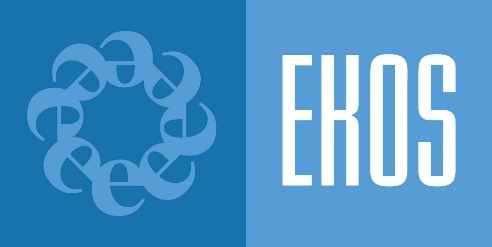 053-21 - Public Safety Baseline ACETList of variables on the working fileName (Position) Labeluniqueid (1) Unique Identifier    Measurement Level: Scale    Column Width: 8  Alignment: Right    Print Format: N4    Write Format: N4D1A_1 (2)        Do you, or does anyone in your household, work for any of the following organizations?    Measurement Level: Scale    Column Width: 5  Alignment: Right    Print Format: F2    Write Format: F2           Value    Label               1    A marketing research firm               2    A magazine or newspaper               3    An advertising agency or graphic design firm               4    A political party               5    A radio or television station               6    A public relations company               7    Federal or provincial government              98    None of the above              99    Prefer not to sayD1A_2 (3)        Do you, or does anyone in your household, work for any of the following organizations?    Measurement Level: Scale    Column Width: 5  Alignment: Right    Print Format: F2    Write Format: F2           Value    Label               1    A marketing research firm               2    A magazine or newspaper               3    An advertising agency or graphic design firm               4    A political party               5    A radio or television station               6    A public relations company               7    Federal or provincial government              98    None of the above              99    Prefer not to sayD1A_3 (4)        Do you, or does anyone in your household, work for any of the following organizations?    Measurement Level: Scale    Column Width: 5  Alignment: Right    Print Format: F2    Write Format: F2           Value    Label               1    A marketing research firm               2    A magazine or newspaper               3    An advertising agency or graphic design firm               4    A political party               5    A radio or television station               6    A public relations company               7    Federal or provincial government              98    None of the above              99    Prefer not to sayD1A_4 (5)        Do you, or does anyone in your household, work for any of the following organizations?    Measurement Level: Scale    Column Width: 5  Alignment: Right    Print Format: F2    Write Format: F2           Value    Label               1    A marketing research firm               2    A magazine or newspaper               3    An advertising agency or graphic design firm               4    A political party               5    A radio or television station               6    A public relations company               7    Federal or provincial government              98    None of the above              99    Prefer not to sayD1A_5 (6)        Do you, or does anyone in your household, work for any of the following organizations?    Measurement Level: Scale    Column Width: 5  Alignment: Right    Print Format: F2    Write Format: F2           Value    Label               1    A marketing research firm               2    A magazine or newspaper               3    An advertising agency or graphic design firm               4    A political party               5    A radio or television station               6    A public relations company               7    Federal or provincial government              98    None of the above              99    Prefer not to sayD1A_6 (7)        Do you, or does anyone in your household, work for any of the following organizations?    Measurement Level: Scale    Column Width: 5  Alignment: Right    Print Format: F2    Write Format: F2           Value    Label               1    A marketing research firm               2    A magazine or newspaper               3    An advertising agency or graphic design firm               4    A political party               5    A radio or television station               6    A public relations company               7    Federal or provincial government              98    None of the above              99    Prefer not to sayD1A_7 (8)        Do you, or does anyone in your household, work for any of the following organizations?    Measurement Level: Scale    Column Width: 5  Alignment: Right    Print Format: F2    Write Format: F2           Value    Label               1    A marketing research firm               2    A magazine or newspaper               3    An advertising agency or graphic design firm               4    A political party               5    A radio or television station               6    A public relations company               7    Federal or provincial government              98    None of the above              99    Prefer not to sayD1B (9) Are you...    Measurement Level: Scale    Column Width: 3  Alignment: Right    Print Format: F2    Write Format: F2           Value    Label               1    Male gender               2    Female gender               3    Gender diverse              99    Prefer not to sayQAGEX (10) In what year were you born?    Measurement Level: Scale    Column Width: 5  Alignment: Right    Print Format: F4    Write Format: F4           Value    Label              77    Year:            9999    Prefer not to sayAQAGEX (11) In what year were you born?    Measurement Level: Scale    Column Width: 6  Alignment: Right    Print Format: F4    Write Format: F4QAGEY (12) In which of the following age categories do you belong?    Measurement Level: Scale    Column Width: 5  Alignment: Right    Print Format: F2    Write Format: F2           Value    Label               1    Less than 18 years old               2    18 to 24               3    25 to 34               4    35 to 44               5    45 to 54               6    55 to 64               7    65 or older              99    Prefer not to sayage (13) Age    Measurement Level: Scale    Column Width: 8  Alignment: Right    Print Format: F1    Write Format: F1           Value    Label               1    18-24               2    25-34               3    35-44               4    45-54               5    55-64               6    65 up               9    NRD1E (14) In which province or territory do you live?    Measurement Level: Scale    Column Width: 3  Alignment: Right    Print Format: F2    Write Format: F2           Value    Label               1    Alberta               2    British Columbia               3    Manitoba               4    New Brunswick               5    Newfoundland and Labrador               6    Nova Scotia               7    Ontario               8    Prince Edward Island               9    Quebec              10    Saskatchewan              11    Northwest Territories              12    Nunavut              13    Yukon              99    None of the aboveQ1 (15)        Over the past three weeks, have you seen, read or heard any advertising from the Government of Canada?    Measurement Level: Scale    Column Width: 2  Alignment: Right    Print Format: F2    Write Format: F2           Value    Label               1    Yes               2    No              99    Don't know/not sureQ2_1 (16)        Think about the most recent ad from the Government of Canada that comes to mind. Where have you seen, read or heard this ad?    Measurement Level: Scale    Column Width: 4  Alignment: Right    Print Format: F2    Write Format: F2           Value    Label               1    Cinema               2    Facebook               3    Internet website               4    Magazines               5    Newspaper (daily)               6    Newspaper (weekly or community)               7    Outdoor billboards               8    Pamphlet or brochure in the mail               9    Public transit (bus or subway)              10    Radio              11    Television              12    Twitter              13    YouTube              14    Instagram              15    LinkedIn              16    Snapchat              17    Spotify              18    APPS (VARIOUS)              19    TIK TOK              77    Other, specify:              99    Don't know/not sureQ2_2 (17)        Think about the most recent ad from the Government of Canada that comes to mind. Where have you seen, read or heard this ad?    Measurement Level: Scale    Column Width: 4  Alignment: Right    Print Format: F2    Write Format: F2           Value    Label               1    Cinema               2    Facebook               3    Internet website               4    Magazines               5    Newspaper (daily)               6    Newspaper (weekly or community)               7    Outdoor billboards               8    Pamphlet or brochure in the mail               9    Public transit (bus or subway)              10    Radio              11    Television              12    Twitter              13    YouTube              14    Instagram              15    LinkedIn              16    Snapchat              17    Spotify              18    APPS (VARIOUS)              19    TIK TOK              77    Other, specify:              99    Don't know/not sureQ2_3 (18)        Think about the most recent ad from the Government of Canada that comes to mind. Where have you seen, read or heard this ad?    Measurement Level: Scale    Column Width: 4  Alignment: Right    Print Format: F2    Write Format: F2           Value    Label               1    Cinema               2    Facebook               3    Internet website               4    Magazines               5    Newspaper (daily)               6    Newspaper (weekly or community)               7    Outdoor billboards               8    Pamphlet or brochure in the mail               9    Public transit (bus or subway)              10    Radio              11    Television              12    Twitter              13    YouTube              14    Instagram              15    LinkedIn              16    Snapchat              17    Spotify              18    APPS (VARIOUS)              19    TIK TOK              77    Other, specify:              99    Don't know/not sureQ2_4 (19)        Think about the most recent ad from the Government of Canada that comes to mind. Where have you seen, read or heard this ad?    Measurement Level: Scale    Column Width: 4  Alignment: Right    Print Format: F2    Write Format: F2           Value    Label               1    Cinema               2    Facebook               3    Internet website               4    Magazines               5    Newspaper (daily)               6    Newspaper (weekly or community)               7    Outdoor billboards               8    Pamphlet or brochure in the mail               9    Public transit (bus or subway)              10    Radio              11    Television              12    Twitter              13    YouTube              14    Instagram              15    LinkedIn              16    Snapchat              17    Spotify              18    APPS (VARIOUS)              19    TIK TOK              77    Other, specify:              99    Don't know/not sureQ2_5 (20)        Think about the most recent ad from the Government of Canada that comes to mind. Where have you seen, read or heard this ad?    Measurement Level: Scale    Column Width: 4  Alignment: Right    Print Format: F2    Write Format: F2           Value    Label               1    Cinema               2    Facebook               3    Internet website               4    Magazines               5    Newspaper (daily)               6    Newspaper (weekly or community)               7    Outdoor billboards               8    Pamphlet or brochure in the mail               9    Public transit (bus or subway)              10    Radio              11    Television              12    Twitter              13    YouTube              14    Instagram              15    LinkedIn              16    Snapchat              17    Spotify              18    APPS (VARIOUS)              19    TIK TOK              77    Other, specify:              99    Don't know/not sureQ2_6 (21)        Think about the most recent ad from the Government of Canada that comes to mind. Where have you seen, read or heard this ad?    Measurement Level: Scale    Column Width: 4  Alignment: Right    Print Format: F2    Write Format: F2           Value    Label               1    Cinema               2    Facebook               3    Internet website               4    Magazines               5    Newspaper (daily)               6    Newspaper (weekly or community)               7    Outdoor billboards               8    Pamphlet or brochure in the mail               9    Public transit (bus or subway)              10    Radio              11    Television              12    Twitter              13    YouTube              14    Instagram              15    LinkedIn              16    Snapchat              17    Spotify              18    APPS (VARIOUS)              19    TIK TOK              77    Other, specify:              99    Don't know/not sureQ2_7 (22)        Think about the most recent ad from the Government of Canada that comes to mind. Where have you seen, read or heard this ad?    Measurement Level: Scale    Column Width: 4  Alignment: Right    Print Format: F2    Write Format: F2           Value    Label               1    Cinema               2    Facebook               3    Internet website               4    Magazines               5    Newspaper (daily)               6    Newspaper (weekly or community)               7    Outdoor billboards               8    Pamphlet or brochure in the mail               9    Public transit (bus or subway)              10    Radio              11    Television              12    Twitter              13    YouTube              14    Instagram              15    LinkedIn              16    Snapchat              17    Spotify              18    APPS (VARIOUS)              19    TIK TOK              77    Other, specify:              99    Don't know/not sureQ2_8 (23)        Think about the most recent ad from the Government of Canada that comes to mind. Where have you seen, read or heard this ad?    Measurement Level: Scale    Column Width: 4  Alignment: Right    Print Format: F2    Write Format: F2           Value    Label               1    Cinema               2    Facebook               3    Internet website               4    Magazines               5    Newspaper (daily)               6    Newspaper (weekly or community)               7    Outdoor billboards               8    Pamphlet or brochure in the mail               9    Public transit (bus or subway)              10    Radio              11    Television              12    Twitter              13    YouTube              14    Instagram              15    LinkedIn              16    Snapchat              17    Spotify              18    APPS (VARIOUS)              19    TIK TOK              77    Other, specify:              99    Don't know/not sureQ2_9 (24)        Think about the most recent ad from the Government of Canada that comes to mind. Where have you seen, read or heard this ad?    Measurement Level: Scale    Column Width: 4  Alignment: Right    Print Format: F2    Write Format: F2           Value    Label               1    Cinema               2    Facebook               3    Internet website               4    Magazines               5    Newspaper (daily)               6    Newspaper (weekly or community)               7    Outdoor billboards               8    Pamphlet or brochure in the mail               9    Public transit (bus or subway)              10    Radio              11    Television              12    Twitter              13    YouTube              14    Instagram              15    LinkedIn              16    Snapchat              17    Spotify              18    APPS (VARIOUS)              19    TIK TOK              77    Other, specify:              99    Don't know/not sureQ2_10 (25)        Think about the most recent ad from the Government of Canada that comes to mind. Where have you seen, read or heard this ad?    Measurement Level: Scale    Column Width: 5  Alignment: Right    Print Format: F2    Write Format: F2           Value    Label               1    Cinema               2    Facebook               3    Internet website               4    Magazines               5    Newspaper (daily)               6    Newspaper (weekly or community)               7    Outdoor billboards               8    Pamphlet or brochure in the mail               9    Public transit (bus or subway)              10    Radio              11    Television              12    Twitter              13    YouTube              14    Instagram              15    LinkedIn              16    Snapchat              17    Spotify              18    APPS (VARIOUS)              19    TIK TOK              77    Other, specify:              99    Don't know/not sureQ2_11 (26)        Think about the most recent ad from the Government of Canada that comes to mind. Where have you seen, read or heard this ad?    Measurement Level: Scale    Column Width: 5  Alignment: Right    Print Format: F2    Write Format: F2           Value    Label               1    Cinema               2    Facebook               3    Internet website               4    Magazines               5    Newspaper (daily)               6    Newspaper (weekly or community)               7    Outdoor billboards               8    Pamphlet or brochure in the mail               9    Public transit (bus or subway)              10    Radio              11    Television              12    Twitter              13    YouTube              14    Instagram              15    LinkedIn              16    Snapchat              17    Spotify              18    APPS (VARIOUS)              19    TIK TOK              77    Other, specify:              99    Don't know/not sureQ2_12 (27)        Think about the most recent ad from the Government of Canada that comes to mind. Where have you seen, read or heard this ad?    Measurement Level: Scale    Column Width: 5  Alignment: Right    Print Format: F2    Write Format: F2           Value    Label               1    Cinema               2    Facebook               3    Internet website               4    Magazines               5    Newspaper (daily)               6    Newspaper (weekly or community)               7    Outdoor billboards               8    Pamphlet or brochure in the mail               9    Public transit (bus or subway)              10    Radio              11    Television              12    Twitter              13    YouTube              14    Instagram              15    LinkedIn              16    Snapchat              17    Spotify              18    APPS (VARIOUS)              19    TIK TOK              77    Other, specify:              99    Don't know/not sureQ2_13 (28)        Think about the most recent ad from the Government of Canada that comes to mind. Where have you seen, read or heard this ad?    Measurement Level: Scale    Column Width: 5  Alignment: Right    Print Format: F2    Write Format: F2           Value    Label               1    Cinema               2    Facebook               3    Internet website               4    Magazines               5    Newspaper (daily)               6    Newspaper (weekly or community)               7    Outdoor billboards               8    Pamphlet or brochure in the mail               9    Public transit (bus or subway)              10    Radio              11    Television              12    Twitter              13    YouTube              14    Instagram              15    LinkedIn              16    Snapchat              17    Spotify              18    APPS (VARIOUS)              19    TIK TOK              77    Other, specify:              99    Don't know/not sureQ2_14 (29)        Think about the most recent ad from the Government of Canada that comes to mind. Where have you seen, read or heard this ad?    Measurement Level: Scale    Column Width: 5  Alignment: Right    Print Format: F2    Write Format: F2           Value    Label               1    Cinema               2    Facebook               3    Internet website               4    Magazines               5    Newspaper (daily)               6    Newspaper (weekly or community)               7    Outdoor billboards               8    Pamphlet or brochure in the mail               9    Public transit (bus or subway)              10    Radio              11    Television              12    Twitter              13    YouTube              14    Instagram              15    LinkedIn              16    Snapchat              17    Spotify              18    APPS (VARIOUS)              19    TIK TOK              77    Other, specify:              99    Don't know/not sureQ2_15 (30)        Think about the most recent ad from the Government of Canada that comes to mind. Where have you seen, read or heard this ad?    Measurement Level: Scale    Column Width: 5  Alignment: Right    Print Format: F2    Write Format: F2           Value    Label               1    Cinema               2    Facebook               3    Internet website               4    Magazines               5    Newspaper (daily)               6    Newspaper (weekly or community)               7    Outdoor billboards               8    Pamphlet or brochure in the mail               9    Public transit (bus or subway)              10    Radio              11    Television              12    Twitter              13    YouTube              14    Instagram              15    LinkedIn              16    Snapchat              17    Spotify              18    APPS (VARIOUS)              19    TIK TOK              77    Other, specify:              99    Don't know/not sureQ2_16 (31)        Think about the most recent ad from the Government of Canada that comes to mind. Where have you seen, read or heard this ad?    Measurement Level: Scale    Column Width: 5  Alignment: Right    Print Format: F2    Write Format: F2           Value    Label               1    Cinema               2    Facebook               3    Internet website               4    Magazines               5    Newspaper (daily)               6    Newspaper (weekly or community)               7    Outdoor billboards               8    Pamphlet or brochure in the mail               9    Public transit (bus or subway)              10    Radio              11    Television              12    Twitter              13    YouTube              14    Instagram              15    LinkedIn              16    Snapchat              17    Spotify              18    APPS (VARIOUS)              19    TIK TOK              77    Other, specify:              99    Don't know/not sureQ2_17 (32)        Think about the most recent ad from the Government of Canada that comes to mind. Where have you seen, read or heard this ad?    Measurement Level: Scale    Column Width: 5  Alignment: Right    Print Format: F2    Write Format: F2           Value    Label               1    Cinema               2    Facebook               3    Internet website               4    Magazines               5    Newspaper (daily)               6    Newspaper (weekly or community)               7    Outdoor billboards               8    Pamphlet or brochure in the mail               9    Public transit (bus or subway)              10    Radio              11    Television              12    Twitter              13    YouTube              14    Instagram              15    LinkedIn              16    Snapchat              17    Spotify              18    APPS (VARIOUS)              19    TIK TOK              77    Other, specify:              99    Don't know/not sureQ2_18 (33)        Think about the most recent ad from the Government of Canada that comes to mind. Where have you seen, read or heard this ad?    Measurement Level: Scale    Column Width: 5  Alignment: Right    Print Format: F2    Write Format: F2           Value    Label               1    Cinema               2    Facebook               3    Internet website               4    Magazines               5    Newspaper (daily)               6    Newspaper (weekly or community)               7    Outdoor billboards               8    Pamphlet or brochure in the mail               9    Public transit (bus or subway)              10    Radio              11    Television              12    Twitter              13    YouTube              14    Instagram              15    LinkedIn              16    Snapchat              17    Spotify              18    APPS (VARIOUS)              19    TIK TOK              77    Other, specify:              99    Don't know/not sureQ2_19 (34)        Think about the most recent ad from the Government of Canada that comes to mind. Where have you seen, read or heard this ad?    Measurement Level: Scale    Column Width: 5  Alignment: Right    Print Format: F2    Write Format: F2           Value    Label               1    Cinema               2    Facebook               3    Internet website               4    Magazines               5    Newspaper (daily)               6    Newspaper (weekly or community)               7    Outdoor billboards               8    Pamphlet or brochure in the mail               9    Public transit (bus or subway)              10    Radio              11    Television              12    Twitter              13    YouTube              14    Instagram              15    LinkedIn              16    Snapchat              17    Spotify              18    APPS (VARIOUS)              19    TIK TOK              77    Other, specify:              99    Don't know/not sureAQ2 (35)        Think about the most recent ad from the Government of Canada that comes to mind. Where have you seen, read or heard this ad?    Measurement Level: Nominal    Column Width: 24  Alignment: Left    Print Format: A100    Write Format: A100Q3 (36) What do you remember about this ad?    Measurement Level: Scale    Column Width: 2  Alignment: Right    Print Format: F2    Write Format: F2           Value    Label               1    COVID (VACCINATIONS, SAFETY, REOPENING ECONOMY, BORDERS...)               2    JUSTIN TRUDEAU FEATURED               3    CENSUS               4    NEGATIVES, VARIOUS: PROPAGANDA, WASTE OF TAX PAYER MONEY, DISAGREE CONTENT/MESSAGE/POLICY               5    BILL C-10               6    DIVERSITY/INCLUSIVE NATURE               7    INDIGENOUS ISSUES, RESIDENTIAL SCHOOLS               8    GUN CONTROL/VIOLENCE               9    SENIORS INITIATIVES (MORE MONEY, HOUSING CREDITS, PENSION INFORMATION, SENIOR'S SAFETY/HEALTH...)              10    PARKS CANADA              11    BANK DEPOSIT PROTECTION              12    CANADIAN ARMED FORCES, RECRUIT FOR CAF              13    TOURISM, TRAVELLING IN CANADA              14    CANADA DAY              15    GOC ASKING FOR FEEDBACK FROM THE PUBLIC              16    LOGO, JINGLE, GOVERNMENT OF CANADA FEATURED              17    NEGATIVE ADS TOWARDS OPPOSING GOVERNMENT POLITICAL PARTIES              18    GOVERNMENT DEPARTMENTS HIRING/EMPLOYMENT OPPORTUNITIES              19    ASKING FOR FEEDBACK/SURVEY ABOUT HOW THE GOVERNMENT IS DOING              20    PUBLIC INFRASTRUCTURE              21    WHAT GOVERNMENT IS DOING/PROGRAMS/INITIATIVES (GENERAL)              22    UKRAINE WAR, POLICY MEASURES/DONATIONS - NEW              23    CRA/TAX SERVICES (CREDITS (VARIOUS), REMINDERS TO FILE, CRA SCAM AWARENESS...) - NEW              24    VETERANS SERVICES/SUPPORT - NEW              25    ECONOMY, TRADE, JOB CREATION/EMPLOYMENT OPPORTUNITIES IN CERTAIN SECTORS - NEW              26    ENVIRONMENT, CLIMATE CHANGE ACTION/POLICY - NEW              27    IMMIGRATION POLICY/ISSUES - NEW              28    HEALTH CARE, MENTAL HEALTH - NEW              29    EMERGENCY PREPAREDNESS - NEW              30    ON LINE SCAMS/SECURITY, FRAUD AWARENESS - NEW              77    Please specify:              97    Don't know/not sureAQ3 (37) What do you remember about this ad?    Measurement Level: Nominal    Column Width: 24  Alignment: Left    Print Format: A200    Write Format: A200Q4 (38) How did you know that it was an ad from the Government of Canada?    Measurement Level: Scale    Column Width: 2  Alignment: Right    Print Format: F2    Write Format: F2           Value    Label               1    STATED/MENTIONED IN AD, SAID AT THE END               2    LOGO, CANADIAN FLAG/MAPLE LEAF EMBLEM, MUSIC/JINGLE AT THE END               3    WRITTEN/PRINTED IN AD               4    INDICATED/SPECIFIED, INDENTIFIED AS SUCH (GENERAL MENTION)               5    SUBJECT MATTER/CONTENT, FORMAT/SCHEME WITHIN THE CONTENT               6    MINISTERS/PEOPLE FEATURED IN IT (INCLUDING JUSTIN TRUDEAU)               7    FEDERAL GOVERNMENT DEPARTMENT WAS FEATURED               8    ASSUMED, OBVIOUS               9    ON WEBSITE/LINK TO WEBSITE WAS SHOWN, WAS ON SOCIAL MEDIA PAGE OF DEPARTMENT/MINISTER              77    Please specify:              97    Don't know/not sureAQ4 (39) How did you know that it was an ad from the Government of Canada?    Measurement Level: Nominal    Column Width: 24  Alignment: Left    Print Format: A200    Write Format: A200T1A (40)        Over the past three weeks, have you seen, read or heard any Government of Canada advertising about firearms or gun violence?    Measurement Level: Scale    Column Width: 3  Alignment: Right    Print Format: F2    Write Format: F2           Value    Label               1    Yes               2    No              99    Don't know/not sureT1B_1 (41)        Where have you seen, read or heard this advertising about firearms or gun violence?    Measurement Level: Scale    Column Width: 5  Alignment: Right    Print Format: F2    Write Format: F2           Value    Label               1    Cinema               2    Facebook               3    Internet Websites               4    Magazines               5    Newspaper (daily)               6    Newspaper (weekly or community)               7    Outdoor billboards/signage               8    Pamphlet or brochure in the mail               9    Public transit (bus or subway)              10    Radio              11    Television              12    Twitter              13    YouTube              14    Instagram              15    LinkedIn              16    Snapchat              17    Spotify              19    E-MAIL (GENERAL)              77    Other, specify:              99    Don't know/not sureT1B_2 (42)        Where have you seen, read or heard this advertising about firearms or gun violence?    Measurement Level: Scale    Column Width: 5  Alignment: Right    Print Format: F2    Write Format: F2           Value    Label               1    Cinema               2    Facebook               3    Internet Websites               4    Magazines               5    Newspaper (daily)               6    Newspaper (weekly or community)               7    Outdoor billboards/signage               8    Pamphlet or brochure in the mail               9    Public transit (bus or subway)              10    Radio              11    Television              12    Twitter              13    YouTube              14    Instagram              15    LinkedIn              16    Snapchat              17    Spotify              19    E-MAIL (GENERAL)              77    Other, specify:              99    Don't know/not sureT1B_3 (43)        Where have you seen, read or heard this advertising about firearms or gun violence?    Measurement Level: Scale    Column Width: 5  Alignment: Right    Print Format: F2    Write Format: F2           Value    Label               1    Cinema               2    Facebook               3    Internet Websites               4    Magazines               5    Newspaper (daily)               6    Newspaper (weekly or community)               7    Outdoor billboards/signage               8    Pamphlet or brochure in the mail               9    Public transit (bus or subway)              10    Radio              11    Television              12    Twitter              13    YouTube              14    Instagram              15    LinkedIn              16    Snapchat              17    Spotify              19    E-MAIL (GENERAL)              77    Other, specify:              99    Don't know/not sureT1B_4 (44)        Where have you seen, read or heard this advertising about firearms or gun violence?    Measurement Level: Scale    Column Width: 5  Alignment: Right    Print Format: F2    Write Format: F2           Value    Label               1    Cinema               2    Facebook               3    Internet Websites               4    Magazines               5    Newspaper (daily)               6    Newspaper (weekly or community)               7    Outdoor billboards/signage               8    Pamphlet or brochure in the mail               9    Public transit (bus or subway)              10    Radio              11    Television              12    Twitter              13    YouTube              14    Instagram              15    LinkedIn              16    Snapchat              17    Spotify              19    E-MAIL (GENERAL)              77    Other, specify:              99    Don't know/not sureT1B_5 (45)        Where have you seen, read or heard this advertising about firearms or gun violence?    Measurement Level: Scale    Column Width: 5  Alignment: Right    Print Format: F2    Write Format: F2           Value    Label               1    Cinema               2    Facebook               3    Internet Websites               4    Magazines               5    Newspaper (daily)               6    Newspaper (weekly or community)               7    Outdoor billboards/signage               8    Pamphlet or brochure in the mail               9    Public transit (bus or subway)              10    Radio              11    Television              12    Twitter              13    YouTube              14    Instagram              15    LinkedIn              16    Snapchat              17    Spotify              19    E-MAIL (GENERAL)              77    Other, specify:              99    Don't know/not sureT1B_6 (46)        Where have you seen, read or heard this advertising about firearms or gun violence?    Measurement Level: Scale    Column Width: 5  Alignment: Right    Print Format: F2    Write Format: F2           Value    Label               1    Cinema               2    Facebook               3    Internet Websites               4    Magazines               5    Newspaper (daily)               6    Newspaper (weekly or community)               7    Outdoor billboards/signage               8    Pamphlet or brochure in the mail               9    Public transit (bus or subway)              10    Radio              11    Television              12    Twitter              13    YouTube              14    Instagram              15    LinkedIn              16    Snapchat              17    Spotify              19    E-MAIL (GENERAL)              77    Other, specify:              99    Don't know/not sureT1B_7 (47)        Where have you seen, read or heard this advertising about firearms or gun violence?    Measurement Level: Scale    Column Width: 5  Alignment: Right    Print Format: F2    Write Format: F2           Value    Label               1    Cinema               2    Facebook               3    Internet Websites               4    Magazines               5    Newspaper (daily)               6    Newspaper (weekly or community)               7    Outdoor billboards/signage               8    Pamphlet or brochure in the mail               9    Public transit (bus or subway)              10    Radio              11    Television              12    Twitter              13    YouTube              14    Instagram              15    LinkedIn              16    Snapchat              17    Spotify              19    E-MAIL (GENERAL)              77    Other, specify:              99    Don't know/not sureT1B_8 (48)        Where have you seen, read or heard this advertising about firearms or gun violence?    Measurement Level: Scale    Column Width: 5  Alignment: Right    Print Format: F2    Write Format: F2           Value    Label               1    Cinema               2    Facebook               3    Internet Websites               4    Magazines               5    Newspaper (daily)               6    Newspaper (weekly or community)               7    Outdoor billboards/signage               8    Pamphlet or brochure in the mail               9    Public transit (bus or subway)              10    Radio              11    Television              12    Twitter              13    YouTube              14    Instagram              15    LinkedIn              16    Snapchat              17    Spotify              19    E-MAIL (GENERAL)              77    Other, specify:              99    Don't know/not sureT1B_9 (49)        Where have you seen, read or heard this advertising about firearms or gun violence?    Measurement Level: Scale    Column Width: 5  Alignment: Right    Print Format: F2    Write Format: F2           Value    Label               1    Cinema               2    Facebook               3    Internet Websites               4    Magazines               5    Newspaper (daily)               6    Newspaper (weekly or community)               7    Outdoor billboards/signage               8    Pamphlet or brochure in the mail               9    Public transit (bus or subway)              10    Radio              11    Television              12    Twitter              13    YouTube              14    Instagram              15    LinkedIn              16    Snapchat              17    Spotify              19    E-MAIL (GENERAL)              77    Other, specify:              99    Don't know/not sureT1B_10 (50)        Where have you seen, read or heard this advertising about firearms or gun violence?    Measurement Level: Scale    Column Width: 6  Alignment: Right    Print Format: F2    Write Format: F2           Value    Label               1    Cinema               2    Facebook               3    Internet Websites               4    Magazines               5    Newspaper (daily)               6    Newspaper (weekly or community)               7    Outdoor billboards/signage               8    Pamphlet or brochure in the mail               9    Public transit (bus or subway)              10    Radio              11    Television              12    Twitter              13    YouTube              14    Instagram              15    LinkedIn              16    Snapchat              17    Spotify              19    E-MAIL (GENERAL)              77    Other, specify:              99    Don't know/not sureT1B_11 (51)        Where have you seen, read or heard this advertising about firearms or gun violence?    Measurement Level: Scale    Column Width: 6  Alignment: Right    Print Format: F2    Write Format: F2           Value    Label               1    Cinema               2    Facebook               3    Internet Websites               4    Magazines               5    Newspaper (daily)               6    Newspaper (weekly or community)               7    Outdoor billboards/signage               8    Pamphlet or brochure in the mail               9    Public transit (bus or subway)              10    Radio              11    Television              12    Twitter              13    YouTube              14    Instagram              15    LinkedIn              16    Snapchat              17    Spotify              19    E-MAIL (GENERAL)              77    Other, specify:              99    Don't know/not sureT1B_12 (52)        Where have you seen, read or heard this advertising about firearms or gun violence?    Measurement Level: Scale    Column Width: 6  Alignment: Right    Print Format: F2    Write Format: F2           Value    Label               1    Cinema               2    Facebook               3    Internet Websites               4    Magazines               5    Newspaper (daily)               6    Newspaper (weekly or community)               7    Outdoor billboards/signage               8    Pamphlet or brochure in the mail               9    Public transit (bus or subway)              10    Radio              11    Television              12    Twitter              13    YouTube              14    Instagram              15    LinkedIn              16    Snapchat              17    Spotify              19    E-MAIL (GENERAL)              77    Other, specify:              99    Don't know/not sureT1B_13 (53)        Where have you seen, read or heard this advertising about firearms or gun violence?    Measurement Level: Scale    Column Width: 6  Alignment: Right    Print Format: F2    Write Format: F2           Value    Label               1    Cinema               2    Facebook               3    Internet Websites               4    Magazines               5    Newspaper (daily)               6    Newspaper (weekly or community)               7    Outdoor billboards/signage               8    Pamphlet or brochure in the mail               9    Public transit (bus or subway)              10    Radio              11    Television              12    Twitter              13    YouTube              14    Instagram              15    LinkedIn              16    Snapchat              17    Spotify              19    E-MAIL (GENERAL)              77    Other, specify:              99    Don't know/not sureT1B_14 (54)        Where have you seen, read or heard this advertising about firearms or gun violence?    Measurement Level: Scale    Column Width: 6  Alignment: Right    Print Format: F2    Write Format: F2           Value    Label               1    Cinema               2    Facebook               3    Internet Websites               4    Magazines               5    Newspaper (daily)               6    Newspaper (weekly or community)               7    Outdoor billboards/signage               8    Pamphlet or brochure in the mail               9    Public transit (bus or subway)              10    Radio              11    Television              12    Twitter              13    YouTube              14    Instagram              15    LinkedIn              16    Snapchat              17    Spotify              19    E-MAIL (GENERAL)              77    Other, specify:              99    Don't know/not sureT1B_15 (55)        Where have you seen, read or heard this advertising about firearms or gun violence?    Measurement Level: Scale    Column Width: 6  Alignment: Right    Print Format: F2    Write Format: F2           Value    Label               1    Cinema               2    Facebook               3    Internet Websites               4    Magazines               5    Newspaper (daily)               6    Newspaper (weekly or community)               7    Outdoor billboards/signage               8    Pamphlet or brochure in the mail               9    Public transit (bus or subway)              10    Radio              11    Television              12    Twitter              13    YouTube              14    Instagram              15    LinkedIn              16    Snapchat              17    Spotify              19    E-MAIL (GENERAL)              77    Other, specify:              99    Don't know/not sureT1B_16 (56)        Where have you seen, read or heard this advertising about firearms or gun violence?    Measurement Level: Scale    Column Width: 6  Alignment: Right    Print Format: F2    Write Format: F2           Value    Label               1    Cinema               2    Facebook               3    Internet Websites               4    Magazines               5    Newspaper (daily)               6    Newspaper (weekly or community)               7    Outdoor billboards/signage               8    Pamphlet or brochure in the mail               9    Public transit (bus or subway)              10    Radio              11    Television              12    Twitter              13    YouTube              14    Instagram              15    LinkedIn              16    Snapchat              17    Spotify              19    E-MAIL (GENERAL)              77    Other, specify:              99    Don't know/not sureT1B_17 (57)        Where have you seen, read or heard this advertising about firearms or gun violence?    Measurement Level: Scale    Column Width: 6  Alignment: Right    Print Format: F2    Write Format: F2           Value    Label               1    Cinema               2    Facebook               3    Internet Websites               4    Magazines               5    Newspaper (daily)               6    Newspaper (weekly or community)               7    Outdoor billboards/signage               8    Pamphlet or brochure in the mail               9    Public transit (bus or subway)              10    Radio              11    Television              12    Twitter              13    YouTube              14    Instagram              15    LinkedIn              16    Snapchat              17    Spotify              19    E-MAIL (GENERAL)              77    Other, specify:              99    Don't know/not sureT1B_18 (58)        Where have you seen, read or heard this advertising about firearms or gun violence?    Measurement Level: Scale    Column Width: 6  Alignment: Right    Print Format: F2    Write Format: F2           Value    Label               1    Cinema               2    Facebook               3    Internet Websites               4    Magazines               5    Newspaper (daily)               6    Newspaper (weekly or community)               7    Outdoor billboards/signage               8    Pamphlet or brochure in the mail               9    Public transit (bus or subway)              10    Radio              11    Television              12    Twitter              13    YouTube              14    Instagram              15    LinkedIn              16    Snapchat              17    Spotify              19    E-MAIL (GENERAL)              77    Other, specify:              99    Don't know/not sureT1B_19 (59)        Where have you seen, read or heard this advertising about firearms or gun violence?    Measurement Level: Scale    Column Width: 6  Alignment: Right    Print Format: F2    Write Format: F2           Value    Label               1    Cinema               2    Facebook               3    Internet Websites               4    Magazines               5    Newspaper (daily)               6    Newspaper (weekly or community)               7    Outdoor billboards/signage               8    Pamphlet or brochure in the mail               9    Public transit (bus or subway)              10    Radio              11    Television              12    Twitter              13    YouTube              14    Instagram              15    LinkedIn              16    Snapchat              17    Spotify              19    E-MAIL (GENERAL)              77    Other, specify:              99    Don't know/not sureT1B_20 (60)        Where have you seen, read or heard this advertising about firearms or gun violence?    Measurement Level: Scale    Column Width: 6  Alignment: Right    Print Format: F2    Write Format: F2           Value    Label               1    Cinema               2    Facebook               3    Internet Websites               4    Magazines               5    Newspaper (daily)               6    Newspaper (weekly or community)               7    Outdoor billboards/signage               8    Pamphlet or brochure in the mail               9    Public transit (bus or subway)              10    Radio              11    Television              12    Twitter              13    YouTube              14    Instagram              15    LinkedIn              16    Snapchat              17    Spotify              19    E-MAIL (GENERAL)              77    Other, specify:              99    Don't know/not sureAT1B (61)        Where have you seen, read or heard this advertising about firearms or gun violence?    Measurement Level: Nominal    Column Width: 24  Alignment: Left    Print Format: A150    Write Format: A150T1C_1 (62) What do you remember about this ad?    Measurement Level: Scale    Column Width: 5  Alignment: Right    Print Format: F2    Write Format: F2           Value    Label               1    GUN VIOLENCE INFORMATION, STATS/VICTIMS               2    RESTRICTIONS/CONTROL ON FIREARMS (GENERAL MENTION)               3    NEGATIVES TOWARDS POLICY (INEFFECTUAL, DOES NOT ADDRESS PROBLEM, FEAR/SCARE TACTICS TOWARDS POPULATION, TARGETING LAW ABIDING CITIZENS INSTEAD OF CRIMINALS, SELF SERVING AGENDA/FOR VOTES, MISINFORMED POLICY...)               4    MEASURES TO CURB/REDUCE GUN VIOLENCE AND CRIME               6    GET INVOLVED/HELP SUPPORT ACTION, ASKED FOR OPINION/AGREEMENT ON GUN CONTROL               7    BANNING/PROHIBITING CERTAIN FIREARMS/ASSAULT WEAPONS               8    CONFISCATION OF FIREARMS, BANNING GUNS, BUYBACK PLAN/RETURNING GUNS              10    ACCESS RESTRICTIONS (LONGER BACK GROUND CHECKS, BETTER RECORD KEEPING, BORDER CONTROL MEASURES, CHANGES TO HOW THEY ARE PURCHASED/TRANSPORTED...)              77    Please specify:              99    Don't know/not sureT1C_2 (63) What do you remember about this ad?    Measurement Level: Scale    Column Width: 5  Alignment: Right    Print Format: F2    Write Format: F2           Value    Label               1    GUN VIOLENCE INFORMATION, GUN VIOLENCE/CRIMES ON THE RISE               2    LEGISLATION/REGULATIONS/CONTROL ON FIREARMS, STRICTER REGULATIONS ON GUN RESTRICTIONS               3    NEGATIVES TOWARDS POLICY (INEFFECTUAL, DOES NOT ADDRESS PROBLEM, FEAR/SCARE TACTICS TOWARDS POPULATION, TARGETING LAW ABIDING CITIZENS INSTEAD OF CRIMINALS, SELF SERVING AGENDA/FOR VOTES, MISINFORMED POLICY...)               4    MEASURES TO CURB/REDUCE GUN VIOLENCE AND CRIME               6    GET INVOLVED/HELP SUPPORT ACTION, ASKED FOR OPINION/AGREEMENT ON GUN CONTROL               7    BANNING/PROHIBITING CERTAIN FIREARMS/ASSAULT WEAPONS               8    CONFISCATION OF FIREARMS, BANNING GUNS, BUYBACK PLAN/RETURNING GUNS              10    ACCESS RESTRICTIONS (LONGER BACK GROUND CHECKS, BETTER RECORD KEEPING, BORDER CONTROL MEASURES, CHANGES TO HOW THEY ARE PURCHASED/TRANSPORTED...)              77    Please specify:              99    Don't know/not sureT1C_3 (64) What do you remember about this ad?    Measurement Level: Scale    Column Width: 5  Alignment: Right    Print Format: F2    Write Format: F2           Value    Label               1    GUN VIOLENCE INFORMATION, GUN VIOLENCE/CRIMES ON THE RISE               2    LEGISLATION/REGULATIONS/CONTROL ON FIREARMS, STRICTER REGULATIONS ON GUN RESTRICTIONS               3    NEGATIVES TOWARDS POLICY (INEFFECTUAL, DOES NOT ADDRESS PROBLEM, FEAR/SCARE TACTICS TOWARDS POPULATION, TARGETING LAW ABIDING CITIZENS INSTEAD OF CRIMINALS, SELF SERVING AGENDA/FOR VOTES, MISINFORMED POLICY...)               4    MEASURES TO CURB/REDUCE GUN VIOLENCE AND CRIME               6    GET INVOLVED/HELP SUPPORT ACTION, ASKED FOR OPINION/AGREEMENT ON GUN CONTROL               7    BANNING/PROHIBITING CERTAIN FIREARMS/ASSAULT WEAPONS               8    CONFISCATION OF FIREARMS, BANNING GUNS, BUYBACK PLAN/RETURNING GUNS              10    ACCESS RESTRICTIONS (LONGER BACK GROUND CHECKS, BETTER RECORD KEEPING, BORDER CONTROL MEASURES, CHANGES TO HOW THEY ARE PURCHASED/TRANSPORTED...)              77    Please specify:              99    Don't know/not sureAT1C (65) What do you remember about this ad?    Measurement Level: Nominal    Column Width: 24  Alignment: Left    Print Format: A250    Write Format: A250T1DA (66) Have you heard anything about reducing gun violence in Canada?    Measurement Level: Scale    Column Width: 4  Alignment: Right    Print Format: F2    Write Format: F2           Value    Label               1    Yes, I have heard about it and I recall some of the details               2    Yes, I have heard about it but I don't know any of the details              99    Don't know/not sureT1DB_1 (67) Where have you seen, read or heard about reducing gun violence?    Measurement Level: Scale    Column Width: 6  Alignment: Right    Print Format: F2    Write Format: F2           Value    Label               1    Cinema               2    Internet website               3    Magazines               4    Newspaper (daily)               5    Newspaper (weekly or community)               6    Outdoor billboard               7    Pamphlet or brochure in the mail               8    Public transit (bus or subway)               9    Radio              10    Television              11    Twitter              12    YouTube              13    Facebook              14    Instagram              15    LinkedIn              16    Snapchat              17    Spotify              18    FRIENDS/FAMILY, WORD OF MOUTH              19    INTERNET NEWS SITES/APPS              20    REDDIT              21    E-MAIL (GENERAL)              22    PODCASTS              23    TIK TOK              77    Other, specify:              99    Don't know/not sureT1DB_2 (68) Where have you seen, read or heard about reducing gun violence?    Measurement Level: Scale    Column Width: 6  Alignment: Right    Print Format: F2    Write Format: F2           Value    Label               1    Cinema               2    Internet website               3    Magazines               4    Newspaper (daily)               5    Newspaper (weekly or community)               6    Outdoor billboard               7    Pamphlet or brochure in the mail               8    Public transit (bus or subway)               9    Radio              10    Television              11    Twitter              12    YouTube              13    Facebook              14    Instagram              15    LinkedIn              16    Snapchat              17    Spotify              18    FRIENDS/FAMILY, WORD OF MOUTH              19    INTERNET NEWS SITES/APPS              20    REDDIT              21    E-MAIL (GENERAL)              22    PODCASTS              23    TIK TOK              77    Other, specify:              99    Don't know/not sureT1DB_3 (69) Where have you seen, read or heard about reducing gun violence?    Measurement Level: Scale    Column Width: 6  Alignment: Right    Print Format: F2    Write Format: F2           Value    Label               1    Cinema               2    Internet website               3    Magazines               4    Newspaper (daily)               5    Newspaper (weekly or community)               6    Outdoor billboard               7    Pamphlet or brochure in the mail               8    Public transit (bus or subway)               9    Radio              10    Television              11    Twitter              12    YouTube              13    Facebook              14    Instagram              15    LinkedIn              16    Snapchat              17    Spotify              18    FRIENDS/FAMILY, WORD OF MOUTH              19    INTERNET NEWS SITES/APPS              20    REDDIT              21    E-MAIL (GENERAL)              22    PODCASTS              23    TIK TOK              77    Other, specify:              99    Don't know/not sureT1DB_4 (70) Where have you seen, read or heard about reducing gun violence?    Measurement Level: Scale    Column Width: 6  Alignment: Right    Print Format: F2    Write Format: F2           Value    Label               1    Cinema               2    Internet website               3    Magazines               4    Newspaper (daily)               5    Newspaper (weekly or community)               6    Outdoor billboard               7    Pamphlet or brochure in the mail               8    Public transit (bus or subway)               9    Radio              10    Television              11    Twitter              12    YouTube              13    Facebook              14    Instagram              15    LinkedIn              16    Snapchat              17    Spotify              18    FRIENDS/FAMILY, WORD OF MOUTH              19    INTERNET NEWS SITES/APPS              20    REDDIT              21    E-MAIL (GENERAL)              22    PODCASTS              23    TIK TOK              77    Other, specify:              99    Don't know/not sureT1DB_5 (71) Where have you seen, read or heard about reducing gun violence?    Measurement Level: Scale    Column Width: 6  Alignment: Right    Print Format: F2    Write Format: F2           Value    Label               1    Cinema               2    Internet website               3    Magazines               4    Newspaper (daily)               5    Newspaper (weekly or community)               6    Outdoor billboard               7    Pamphlet or brochure in the mail               8    Public transit (bus or subway)               9    Radio              10    Television              11    Twitter              12    YouTube              13    Facebook              14    Instagram              15    LinkedIn              16    Snapchat              17    Spotify              18    FRIENDS/FAMILY, WORD OF MOUTH              19    INTERNET NEWS SITES/APPS              20    REDDIT              21    E-MAIL (GENERAL)              22    PODCASTS              23    TIK TOK              77    Other, specify:              99    Don't know/not sureT1DB_6 (72) Where have you seen, read or heard about reducing gun violence?    Measurement Level: Scale    Column Width: 6  Alignment: Right    Print Format: F2    Write Format: F2           Value    Label               1    Cinema               2    Internet website               3    Magazines               4    Newspaper (daily)               5    Newspaper (weekly or community)               6    Outdoor billboard               7    Pamphlet or brochure in the mail               8    Public transit (bus or subway)               9    Radio              10    Television              11    Twitter              12    YouTube              13    Facebook              14    Instagram              15    LinkedIn              16    Snapchat              17    Spotify              18    FRIENDS/FAMILY, WORD OF MOUTH              19    INTERNET NEWS SITES/APPS              20    REDDIT              21    E-MAIL (GENERAL)              22    PODCASTS              23    TIK TOK              77    Other, specify:              99    Don't know/not sureT1DB_7 (73) Where have you seen, read or heard about reducing gun violence?    Measurement Level: Scale    Column Width: 6  Alignment: Right    Print Format: F2    Write Format: F2           Value    Label               1    Cinema               2    Internet website               3    Magazines               4    Newspaper (daily)               5    Newspaper (weekly or community)               6    Outdoor billboard               7    Pamphlet or brochure in the mail               8    Public transit (bus or subway)               9    Radio              10    Television              11    Twitter              12    YouTube              13    Facebook              14    Instagram              15    LinkedIn              16    Snapchat              17    Spotify              18    FRIENDS/FAMILY, WORD OF MOUTH              19    INTERNET NEWS SITES/APPS              20    REDDIT              21    E-MAIL (GENERAL)              22    PODCASTS              23    TIK TOK              77    Other, specify:              99    Don't know/not sureT1DB_8 (74) Where have you seen, read or heard about reducing gun violence?    Measurement Level: Scale    Column Width: 6  Alignment: Right    Print Format: F2    Write Format: F2           Value    Label               1    Cinema               2    Internet website               3    Magazines               4    Newspaper (daily)               5    Newspaper (weekly or community)               6    Outdoor billboard               7    Pamphlet or brochure in the mail               8    Public transit (bus or subway)               9    Radio              10    Television              11    Twitter              12    YouTube              13    Facebook              14    Instagram              15    LinkedIn              16    Snapchat              17    Spotify              18    FRIENDS/FAMILY, WORD OF MOUTH              19    INTERNET NEWS SITES/APPS              20    REDDIT              21    E-MAIL (GENERAL)              22    PODCASTS              23    TIK TOK              77    Other, specify:              99    Don't know/not sureT1DB_9 (75) Where have you seen, read or heard about reducing gun violence?    Measurement Level: Scale    Column Width: 6  Alignment: Right    Print Format: F2    Write Format: F2           Value    Label               1    Cinema               2    Internet website               3    Magazines               4    Newspaper (daily)               5    Newspaper (weekly or community)               6    Outdoor billboard               7    Pamphlet or brochure in the mail               8    Public transit (bus or subway)               9    Radio              10    Television              11    Twitter              12    YouTube              13    Facebook              14    Instagram              15    LinkedIn              16    Snapchat              17    Spotify              18    FRIENDS/FAMILY, WORD OF MOUTH              19    INTERNET NEWS SITES/APPS              20    REDDIT              21    E-MAIL (GENERAL)              22    PODCASTS              23    TIK TOK              77    Other, specify:              99    Don't know/not sureT1DB_10 (76) Where have you seen, read or heard about reducing gun violence?    Measurement Level: Scale    Column Width: 7  Alignment: Right    Print Format: F2    Write Format: F2           Value    Label               1    Cinema               2    Internet website               3    Magazines               4    Newspaper (daily)               5    Newspaper (weekly or community)               6    Outdoor billboard               7    Pamphlet or brochure in the mail               8    Public transit (bus or subway)               9    Radio              10    Television              11    Twitter              12    YouTube              13    Facebook              14    Instagram              15    LinkedIn              16    Snapchat              17    Spotify              18    FRIENDS/FAMILY, WORD OF MOUTH              19    INTERNET NEWS SITES/APPS              20    REDDIT              21    E-MAIL (GENERAL)              22    PODCASTS              23    TIK TOK              77    Other, specify:              99    Don't know/not sureT1DB_11 (77) Where have you seen, read or heard about reducing gun violence?    Measurement Level: Scale    Column Width: 7  Alignment: Right    Print Format: F2    Write Format: F2           Value    Label               1    Cinema               2    Internet website               3    Magazines               4    Newspaper (daily)               5    Newspaper (weekly or community)               6    Outdoor billboard               7    Pamphlet or brochure in the mail               8    Public transit (bus or subway)               9    Radio              10    Television              11    Twitter              12    YouTube              13    Facebook              14    Instagram              15    LinkedIn              16    Snapchat              17    Spotify              18    FRIENDS/FAMILY, WORD OF MOUTH              19    INTERNET NEWS SITES/APPS              20    REDDIT              21    E-MAIL (GENERAL)              22    PODCASTS              23    TIK TOK              77    Other, specify:              99    Don't know/not sureT1DB_12 (78) Where have you seen, read or heard about reducing gun violence?    Measurement Level: Scale    Column Width: 7  Alignment: Right    Print Format: F2    Write Format: F2           Value    Label               1    Cinema               2    Internet website               3    Magazines               4    Newspaper (daily)               5    Newspaper (weekly or community)               6    Outdoor billboard               7    Pamphlet or brochure in the mail               8    Public transit (bus or subway)               9    Radio              10    Television              11    Twitter              12    YouTube              13    Facebook              14    Instagram              15    LinkedIn              16    Snapchat              17    Spotify              18    FRIENDS/FAMILY, WORD OF MOUTH              19    INTERNET NEWS SITES/APPS              20    REDDIT              21    E-MAIL (GENERAL)              22    PODCASTS              23    TIK TOK              77    Other, specify:              99    Don't know/not sureT1DB_13 (79) Where have you seen, read or heard about reducing gun violence?    Measurement Level: Scale    Column Width: 7  Alignment: Right    Print Format: F2    Write Format: F2           Value    Label               1    Cinema               2    Internet website               3    Magazines               4    Newspaper (daily)               5    Newspaper (weekly or community)               6    Outdoor billboard               7    Pamphlet or brochure in the mail               8    Public transit (bus or subway)               9    Radio              10    Television              11    Twitter              12    YouTube              13    Facebook              14    Instagram              15    LinkedIn              16    Snapchat              17    Spotify              18    FRIENDS/FAMILY, WORD OF MOUTH              19    INTERNET NEWS SITES/APPS              20    REDDIT              21    E-MAIL (GENERAL)              22    PODCASTS              23    TIK TOK              77    Other, specify:              99    Don't know/not sureT1DB_14 (80) Where have you seen, read or heard about reducing gun violence?    Measurement Level: Scale    Column Width: 7  Alignment: Right    Print Format: F2    Write Format: F2           Value    Label               1    Cinema               2    Internet website               3    Magazines               4    Newspaper (daily)               5    Newspaper (weekly or community)               6    Outdoor billboard               7    Pamphlet or brochure in the mail               8    Public transit (bus or subway)               9    Radio              10    Television              11    Twitter              12    YouTube              13    Facebook              14    Instagram              15    LinkedIn              16    Snapchat              17    Spotify              18    FRIENDS/FAMILY, WORD OF MOUTH              19    INTERNET NEWS SITES/APPS              20    REDDIT              21    E-MAIL (GENERAL)              22    PODCASTS              23    TIK TOK              77    Other, specify:              99    Don't know/not sureT1DB_15 (81) Where have you seen, read or heard about reducing gun violence?    Measurement Level: Scale    Column Width: 7  Alignment: Right    Print Format: F2    Write Format: F2           Value    Label               1    Cinema               2    Internet website               3    Magazines               4    Newspaper (daily)               5    Newspaper (weekly or community)               6    Outdoor billboard               7    Pamphlet or brochure in the mail               8    Public transit (bus or subway)               9    Radio              10    Television              11    Twitter              12    YouTube              13    Facebook              14    Instagram              15    LinkedIn              16    Snapchat              17    Spotify              18    FRIENDS/FAMILY, WORD OF MOUTH              19    INTERNET NEWS SITES/APPS              20    REDDIT              21    E-MAIL (GENERAL)              22    PODCASTS              23    TIK TOK              77    Other, specify:              99    Don't know/not sureT1DB_16 (82) Where have you seen, read or heard about reducing gun violence?    Measurement Level: Scale    Column Width: 7  Alignment: Right    Print Format: F2    Write Format: F2           Value    Label               1    Cinema               2    Internet website               3    Magazines               4    Newspaper (daily)               5    Newspaper (weekly or community)               6    Outdoor billboard               7    Pamphlet or brochure in the mail               8    Public transit (bus or subway)               9    Radio              10    Television              11    Twitter              12    YouTube              13    Facebook              14    Instagram              15    LinkedIn              16    Snapchat              17    Spotify              18    FRIENDS/FAMILY, WORD OF MOUTH              19    INTERNET NEWS SITES/APPS              20    REDDIT              21    E-MAIL (GENERAL)              22    PODCASTS              23    TIK TOK              77    Other, specify:              99    Don't know/not sureT1DB_17 (83) Where have you seen, read or heard about reducing gun violence?    Measurement Level: Scale    Column Width: 7  Alignment: Right    Print Format: F2    Write Format: F2           Value    Label               1    Cinema               2    Internet website               3    Magazines               4    Newspaper (daily)               5    Newspaper (weekly or community)               6    Outdoor billboard               7    Pamphlet or brochure in the mail               8    Public transit (bus or subway)               9    Radio              10    Television              11    Twitter              12    YouTube              13    Facebook              14    Instagram              15    LinkedIn              16    Snapchat              17    Spotify              18    FRIENDS/FAMILY, WORD OF MOUTH              19    INTERNET NEWS SITES/APPS              20    REDDIT              21    E-MAIL (GENERAL)              22    PODCASTS              23    TIK TOK              77    Other, specify:              99    Don't know/not sureT1DB_18 (84) Where have you seen, read or heard about reducing gun violence?    Measurement Level: Scale    Column Width: 7  Alignment: Right    Print Format: F2    Write Format: F2           Value    Label               1    Cinema               2    Internet website               3    Magazines               4    Newspaper (daily)               5    Newspaper (weekly or community)               6    Outdoor billboard               7    Pamphlet or brochure in the mail               8    Public transit (bus or subway)               9    Radio              10    Television              11    Twitter              12    YouTube              13    Facebook              14    Instagram              15    LinkedIn              16    Snapchat              17    Spotify              18    FRIENDS/FAMILY, WORD OF MOUTH              19    INTERNET NEWS SITES/APPS              20    REDDIT              21    E-MAIL (GENERAL)              22    PODCASTS              23    TIK TOK              77    Other, specify:              99    Don't know/not sureT1DB_19 (85) Where have you seen, read or heard about reducing gun violence?    Measurement Level: Scale    Column Width: 7  Alignment: Right    Print Format: F2    Write Format: F2           Value    Label               1    Cinema               2    Internet website               3    Magazines               4    Newspaper (daily)               5    Newspaper (weekly or community)               6    Outdoor billboard               7    Pamphlet or brochure in the mail               8    Public transit (bus or subway)               9    Radio              10    Television              11    Twitter              12    YouTube              13    Facebook              14    Instagram              15    LinkedIn              16    Snapchat              17    Spotify              18    FRIENDS/FAMILY, WORD OF MOUTH              19    INTERNET NEWS SITES/APPS              20    REDDIT              21    E-MAIL (GENERAL)              22    PODCASTS              23    TIK TOK              77    Other, specify:              99    Don't know/not sureAT1DB (86) Where have you seen, read or heard about reducing gun violence?    Measurement Level: Nominal    Column Width: 24  Alignment: Left    Print Format: A150    Write Format: A150T1E (87)        Have you heard of any new measures the Government of Canada has announced lately to address gun-related violence?    Measurement Level: Scale    Column Width: 3  Alignment: Right    Print Format: F2    Write Format: F2           Value    Label               1    Yes               2    No              99    Don't know/not sureT1E2 (88) What new measures have you heard about or seen?    Measurement Level: Scale    Column Width: 4  Alignment: Right    Print Format: F2    Write Format: F2           Value    Label               1    BANNING ASSAULT WEAPONS/MILITARY STYLE WEAPONS               2    RESTRICTIONS/LIMITS ON FIREARMS (GENERAL MENTION)               3    NEGATIVES TOWARDS POLICY (INEFFECTUAL, DOES NOT ADDRESS PROBLEM, TARGETING LAW ABIDING CITIZENS INSTEAD OF CRIMINALS, SELF SERVING AGENDA/FOR VOTES, MISINFORMED POLICY...)               4    MUNICIPALITIES GIVEN BUDGET/AUTHORITY TO ADDRESS HAND GUNS               5    BUY BACK PLAN, VOLUNTARY/NO PENALTY               6    ACCESS RESTRICTIONS (LONGER BACK GROUND CHECKS, BETTER RECORD KEEPING, CHANGES TO HOW THEY ARE PURCHASED/TRANSPORTED...)               7    LEGISLATION/BILLS PUT FORTH               9    BANNING CERTAIN TYPES OF OTHER FIRE ARMS              10    MANDATORY CONFISCATION OF WEAPONS              11    OTHER REGULATIONS (AMMUNITION RESTRICTIONS, SAFE STORAGE OF WEAPONS)              77    Please specify:              99    Don't know/not sureAT1E2 (89) What new measures have you heard about or seen?    Measurement Level: Nominal    Column Width: 24  Alignment: Left    Print Format: A250    Write Format: A250T1F (90)        How much of a threat to public safety do you think gun violence is in your community?    Measurement Level: Scale    Column Width: 3  Alignment: Right    Print Format: F2    Write Format: F2           Value    Label               1    No threat at all               2    A minimal threat               3    A moderate threat               4    A considerable threat               5    A significant threat              99    Don't know/not sureT1G (91)        Would you say that the regulation of firearms in Canada is too strict, not strict enough, or strikes the right balance?    Measurement Level: Scale    Column Width: 3  Alignment: Right    Print Format: F2    Write Format: F2           Value    Label               1    Not strict enough               2    Strikes the right balance               3    Too strict              99    Don't know/not sureT1H (92)        To what extent do you support or oppose the ban of assault-style firearms in Canada?    Measurement Level: Scale    Column Width: 3  Alignment: Right    Print Format: F2    Write Format: F2           Value    Label               1    Strongly oppose               2    Slightly oppose               3    Neither oppose nor support               4    Slightly support               5    Strong support              99    Don't know/not sureT1IA (93)        Here are some ads that have recently been broadcast on various media. <Displays a YouTube 30 second video ad> <Displays a Youtube 6 second video ad, randomized among 3> Over the past two months, have you seen these ads?    Measurement Level: Scale    Column Width: 4  Alignment: Right    Print Format: F2    Write Format: F2           Value    Label               1    Yes               2    No              99    Don't remember/not sureT1IB (94)        Here are some ads that have recently been broadcast on various media. <Displays a set of 3 banner ads, randomized among 3 set> Over the past two months, have you seen this ad?    Measurement Level: Scale    Column Width: 4  Alignment: Right    Print Format: F2    Write Format: F2           Value    Label               1    Yes               2    No              99    Don't remember/not sureT1IC (95)        Here are some ads that have recently been broadcast on various media. <Displays a set of 3 banner ads, randomized among 2 set> Over the past two months, have you seen this ad?    Measurement Level: Scale    Column Width: 4  Alignment: Right    Print Format: F2    Write Format: F2           Value    Label               1    Yes               2    No              99    Don't remember/not sureT1J_1 (96) Where have you seen these <video ads/ads>?    Measurement Level: Scale    Column Width: 5  Alignment: Right    Print Format: F2    Write Format: F2           Value    Label               1    Cinema               2    Magazines               3    Newspaper (daily)               4    Newspaper (weekly or community)               5    Outdoor billboards/signage               6    Pamphlet or brochure in the mail               7    Public transit (bus or subway)               8    Radio               9    Television              10    Facebook              11    Twitter              12    YouTube              13    Instagram              14    Spotify              15    Internet Websites              77    Other, specify:              99    Don't know/not sureT1J_2 (97) Where have you seen these <video ads/ads>?    Measurement Level: Scale    Column Width: 5  Alignment: Right    Print Format: F2    Write Format: F2           Value    Label               1    Cinema               2    Magazines               3    Newspaper (daily)               4    Newspaper (weekly or community)               5    Outdoor billboards/signage               6    Pamphlet or brochure in the mail               7    Public transit (bus or subway)               8    Radio               9    Television              10    Facebook              11    Twitter              12    YouTube              13    Instagram              14    Spotify              15    Internet Websites              77    Other, specify:              99    Don't know/not sureT1J_3 (98) Where have you seen these <video ads/ads>?    Measurement Level: Scale    Column Width: 5  Alignment: Right    Print Format: F2    Write Format: F2           Value    Label               1    Cinema               2    Magazines               3    Newspaper (daily)               4    Newspaper (weekly or community)               5    Outdoor billboards/signage               6    Pamphlet or brochure in the mail               7    Public transit (bus or subway)               8    Radio               9    Television              10    Facebook              11    Twitter              12    YouTube              13    Instagram              14    Spotify              15    Internet Websites              77    Other, specify:              99    Don't know/not sureT1J_4 (99) Where have you seen these <video ads/ads>?    Measurement Level: Scale    Column Width: 5  Alignment: Right    Print Format: F2    Write Format: F2           Value    Label               1    Cinema               2    Magazines               3    Newspaper (daily)               4    Newspaper (weekly or community)               5    Outdoor billboards/signage               6    Pamphlet or brochure in the mail               7    Public transit (bus or subway)               8    Radio               9    Television              10    Facebook              11    Twitter              12    YouTube              13    Instagram              14    Spotify              15    Internet Websites              77    Other, specify:              99    Don't know/not sureT1J_5 (100) Where have you seen these <video ads/ads>?    Measurement Level: Scale    Column Width: 5  Alignment: Right    Print Format: F2    Write Format: F2           Value    Label               1    Cinema               2    Magazines               3    Newspaper (daily)               4    Newspaper (weekly or community)               5    Outdoor billboards/signage               6    Pamphlet or brochure in the mail               7    Public transit (bus or subway)               8    Radio               9    Television              10    Facebook              11    Twitter              12    YouTube              13    Instagram              14    Spotify              15    Internet Websites              77    Other, specify:              99    Don't know/not sureT1J_6 (101) Where have you seen these <video ads/ads>?    Measurement Level: Scale    Column Width: 5  Alignment: Right    Print Format: F2    Write Format: F2           Value    Label               1    Cinema               2    Magazines               3    Newspaper (daily)               4    Newspaper (weekly or community)               5    Outdoor billboards/signage               6    Pamphlet or brochure in the mail               7    Public transit (bus or subway)               8    Radio               9    Television              10    Facebook              11    Twitter              12    YouTube              13    Instagram              14    Spotify              15    Internet Websites              77    Other, specify:              99    Don't know/not sureT1J_7 (102) Where have you seen these <video ads/ads>?    Measurement Level: Scale    Column Width: 5  Alignment: Right    Print Format: F2    Write Format: F2           Value    Label               1    Cinema               2    Magazines               3    Newspaper (daily)               4    Newspaper (weekly or community)               5    Outdoor billboards/signage               6    Pamphlet or brochure in the mail               7    Public transit (bus or subway)               8    Radio               9    Television              10    Facebook              11    Twitter              12    YouTube              13    Instagram              14    Spotify              15    Internet Websites              77    Other, specify:              99    Don't know/not sureT1J_8 (103) Where have you seen these <video ads/ads>?    Measurement Level: Scale    Column Width: 5  Alignment: Right    Print Format: F2    Write Format: F2           Value    Label               1    Cinema               2    Magazines               3    Newspaper (daily)               4    Newspaper (weekly or community)               5    Outdoor billboards/signage               6    Pamphlet or brochure in the mail               7    Public transit (bus or subway)               8    Radio               9    Television              10    Facebook              11    Twitter              12    YouTube              13    Instagram              14    Spotify              15    Internet Websites              77    Other, specify:              99    Don't know/not sureT1J_9 (104) Where have you seen these <video ads/ads>?    Measurement Level: Scale    Column Width: 5  Alignment: Right    Print Format: F2    Write Format: F2           Value    Label               1    Cinema               2    Magazines               3    Newspaper (daily)               4    Newspaper (weekly or community)               5    Outdoor billboards/signage               6    Pamphlet or brochure in the mail               7    Public transit (bus or subway)               8    Radio               9    Television              10    Facebook              11    Twitter              12    YouTube              13    Instagram              14    Spotify              15    Internet Websites              77    Other, specify:              99    Don't know/not sureT1J_10 (105) Where have you seen these <video ads/ads>?    Measurement Level: Scale    Column Width: 6  Alignment: Right    Print Format: F2    Write Format: F2           Value    Label               1    Cinema               2    Magazines               3    Newspaper (daily)               4    Newspaper (weekly or community)               5    Outdoor billboards/signage               6    Pamphlet or brochure in the mail               7    Public transit (bus or subway)               8    Radio               9    Television              10    Facebook              11    Twitter              12    YouTube              13    Instagram              14    Spotify              15    Internet Websites              77    Other, specify:              99    Don't know/not sureT1J_11 (106) Where have you seen these <video ads/ads>?    Measurement Level: Scale    Column Width: 6  Alignment: Right    Print Format: F2    Write Format: F2           Value    Label               1    Cinema               2    Magazines               3    Newspaper (daily)               4    Newspaper (weekly or community)               5    Outdoor billboards/signage               6    Pamphlet or brochure in the mail               7    Public transit (bus or subway)               8    Radio               9    Television              10    Facebook              11    Twitter              12    YouTube              13    Instagram              14    Spotify              15    Internet Websites              77    Other, specify:              99    Don't know/not sureT1J_12 (107) Where have you seen these <video ads/ads>?    Measurement Level: Scale    Column Width: 6  Alignment: Right    Print Format: F2    Write Format: F2           Value    Label               1    Cinema               2    Magazines               3    Newspaper (daily)               4    Newspaper (weekly or community)               5    Outdoor billboards/signage               6    Pamphlet or brochure in the mail               7    Public transit (bus or subway)               8    Radio               9    Television              10    Facebook              11    Twitter              12    YouTube              13    Instagram              14    Spotify              15    Internet Websites              77    Other, specify:              99    Don't know/not sureT1J_13 (108) Where have you seen these <video ads/ads>?    Measurement Level: Scale    Column Width: 6  Alignment: Right    Print Format: F2    Write Format: F2           Value    Label               1    Cinema               2    Magazines               3    Newspaper (daily)               4    Newspaper (weekly or community)               5    Outdoor billboards/signage               6    Pamphlet or brochure in the mail               7    Public transit (bus or subway)               8    Radio               9    Television              10    Facebook              11    Twitter              12    YouTube              13    Instagram              14    Spotify              15    Internet Websites              77    Other, specify:              99    Don't know/not sureT1J_14 (109) Where have you seen these <video ads/ads>?    Measurement Level: Scale    Column Width: 6  Alignment: Right    Print Format: F2    Write Format: F2           Value    Label               1    Cinema               2    Magazines               3    Newspaper (daily)               4    Newspaper (weekly or community)               5    Outdoor billboards/signage               6    Pamphlet or brochure in the mail               7    Public transit (bus or subway)               8    Radio               9    Television              10    Facebook              11    Twitter              12    YouTube              13    Instagram              14    Spotify              15    Internet Websites              77    Other, specify:              99    Don't know/not sureT1J_15 (110) Where have you seen these <video ads/ads>?    Measurement Level: Scale    Column Width: 6  Alignment: Right    Print Format: F2    Write Format: F2           Value    Label               1    Cinema               2    Magazines               3    Newspaper (daily)               4    Newspaper (weekly or community)               5    Outdoor billboards/signage               6    Pamphlet or brochure in the mail               7    Public transit (bus or subway)               8    Radio               9    Television              10    Facebook              11    Twitter              12    YouTube              13    Instagram              14    Spotify              15    Internet Websites              77    Other, specify:              99    Don't know/not sureT1J_16 (111) Where have you seen these <video ads/ads>?    Measurement Level: Scale    Column Width: 6  Alignment: Right    Print Format: F2    Write Format: F2           Value    Label               1    Cinema               2    Magazines               3    Newspaper (daily)               4    Newspaper (weekly or community)               5    Outdoor billboards/signage               6    Pamphlet or brochure in the mail               7    Public transit (bus or subway)               8    Radio               9    Television              10    Facebook              11    Twitter              12    YouTube              13    Instagram              14    Spotify              15    Internet Websites              77    Other, specify:              99    Don't know/not sureT1J_17 (112) Where have you seen these <video ads/ads>?    Measurement Level: Scale    Column Width: 6  Alignment: Right    Print Format: F2    Write Format: F2           Value    Label               1    Cinema               2    Magazines               3    Newspaper (daily)               4    Newspaper (weekly or community)               5    Outdoor billboards/signage               6    Pamphlet or brochure in the mail               7    Public transit (bus or subway)               8    Radio               9    Television              10    Facebook              11    Twitter              12    YouTube              13    Instagram              14    Spotify              15    Internet Websites              77    Other, specify:              99    Don't know/not sureT1J_18 (113) Where have you seen these <video ads/ads>?    Measurement Level: Scale    Column Width: 6  Alignment: Right    Print Format: F2    Write Format: F2           Value    Label               1    Cinema               2    Magazines               3    Newspaper (daily)               4    Newspaper (weekly or community)               5    Outdoor billboards/signage               6    Pamphlet or brochure in the mail               7    Public transit (bus or subway)               8    Radio               9    Television              10    Facebook              11    Twitter              12    YouTube              13    Instagram              14    Spotify              15    Internet Websites              77    Other, specify:              99    Don't know/not sureT1J_19 (114) Where have you seen these <video ads/ads>?    Measurement Level: Scale    Column Width: 6  Alignment: Right    Print Format: F2    Write Format: F2           Value    Label               1    Cinema               2    Magazines               3    Newspaper (daily)               4    Newspaper (weekly or community)               5    Outdoor billboards/signage               6    Pamphlet or brochure in the mail               7    Public transit (bus or subway)               8    Radio               9    Television              10    Facebook              11    Twitter              12    YouTube              13    Instagram              14    Spotify              15    Internet Websites              77    Other, specify:              99    Don't know/not sureT1J_20 (115) Where have you seen these <video ads/ads>?    Measurement Level: Scale    Column Width: 6  Alignment: Right    Print Format: F2    Write Format: F2           Value    Label               1    Cinema               2    Magazines               3    Newspaper (daily)               4    Newspaper (weekly or community)               5    Outdoor billboards/signage               6    Pamphlet or brochure in the mail               7    Public transit (bus or subway)               8    Radio               9    Television              10    Facebook              11    Twitter              12    YouTube              13    Instagram              14    Spotify              15    Internet Websites              77    Other, specify:              99    Don't know/not sureAT1J (116) Where have you seen these <video ads/ads>?    Measurement Level: Nominal    Column Width: 24  Alignment: Left    Print Format: A150    Write Format: A150T1K_1 (117)        What do you think is the main point these ads are trying to get across?    Measurement Level: Scale    Column Width: 5  Alignment: Right    Print Format: F2    Write Format: F2           Value    Label               1    GUN VIOLENCE INFORMATION, GUN VIOLENCE/CRIMES ON THE RISE               2    LEGISLATION/REGULATIONS/CONTROL ON FIREARMS, STRICTER REGULATIONS ON GUN RESTRICTIONS               3    NEGATIVES TOWARDS POLICY (INEFFECTUAL, DOES NOT ADDRESS PROBLEM, FEAR/SCARE TACTICS TOWARDS POPULATION, TARGETING LAW ABIDING CITIZENS INSTEAD OF CRIMINALS, SELF SERVING AGENDA/FOR VOTES, MISINFORMED POLICY...)               4    MEASURES TO CURB/REDUCE GUN VIOLENCE AND CRIME               6    GET INVOLVED/HELP SUPPORT ACTION, ASKED FOR OPINION/AGREEMENT ON GUN CONTROL               7    BANNING/PROHIBITING CERTAIN FIREARMS/ASSAULT WEAPONS               8    CONFISCATION OF FIREARMS, BANNING GUNS, BUYBACK PLAN/RETURNING GUNS              10    ACCESS RESTRICTIONS (LONGER BACK GROUND CHECKS, BETTER RECORD KEEPING, BORDER CONTROL MEASURES, CHANGES TO HOW THEY ARE PURCHASED/TRANSPORTED...)              77    Please specify:              99    Don't know/No responseT1K_2 (118)        What do you think is the main point these ads are trying to get across?    Measurement Level: Scale    Column Width: 5  Alignment: Right    Print Format: F2    Write Format: F2           Value    Label               1    GUN VIOLENCE INFORMATION, GUN VIOLENCE/CRIMES ON THE RISE               2    LEGISLATION/REGULATIONS/CONTROL ON FIREARMS, STRICTER REGULATIONS ON GUN RESTRICTIONS               3    NEGATIVES TOWARDS POLICY (INEFFECTUAL, DOES NOT ADDRESS PROBLEM, FEAR/SCARE TACTICS TOWARDS POPULATION, TARGETING LAW ABIDING CITIZENS INSTEAD OF CRIMINALS, SELF SERVING AGENDA/FOR VOTES, MISINFORMED POLICY...)               4    MEASURES TO CURB/REDUCE GUN VIOLENCE AND CRIME               6    GET INVOLVED/HELP SUPPORT ACTION, ASKED FOR OPINION/AGREEMENT ON GUN CONTROL               7    BANNING/PROHIBITING CERTAIN FIREARMS/ASSAULT WEAPONS               8    CONFISCATION OF FIREARMS, BANNING GUNS, BUYBACK PLAN/RETURNING GUNS              10    ACCESS RESTRICTIONS (LONGER BACK GROUND CHECKS, BETTER RECORD KEEPING, BORDER CONTROL MEASURES, CHANGES TO HOW THEY ARE PURCHASED/TRANSPORTED...)              77    Please specify:              99    Don't know/No responseT1K_3 (119)        What do you think is the main point these ads are trying to get across?    Measurement Level: Scale    Column Width: 5  Alignment: Right    Print Format: F2    Write Format: F2           Value    Label               1    GUN VIOLENCE INFORMATION, GUN VIOLENCE/CRIMES ON THE RISE               2    LEGISLATION/REGULATIONS/CONTROL ON FIREARMS, STRICTER REGULATIONS ON GUN RESTRICTIONS               3    NEGATIVES TOWARDS POLICY (INEFFECTUAL, DOES NOT ADDRESS PROBLEM, FEAR/SCARE TACTICS TOWARDS POPULATION, TARGETING LAW ABIDING CITIZENS INSTEAD OF CRIMINALS, SELF SERVING AGENDA/FOR VOTES, MISINFORMED POLICY...)               4    MEASURES TO CURB/REDUCE GUN VIOLENCE AND CRIME               6    GET INVOLVED/HELP SUPPORT ACTION, ASKED FOR OPINION/AGREEMENT ON GUN CONTROL               7    BANNING/PROHIBITING CERTAIN FIREARMS/ASSAULT WEAPONS               8    CONFISCATION OF FIREARMS, BANNING GUNS, BUYBACK PLAN/RETURNING GUNS              10    ACCESS RESTRICTIONS (LONGER BACK GROUND CHECKS, BETTER RECORD KEEPING, BORDER CONTROL MEASURES, CHANGES TO HOW THEY ARE PURCHASED/TRANSPORTED...)              77    Please specify:              99    Don't know/No responseT1K_4 (120)        What do you think is the main point these ads are trying to get across?    Measurement Level: Scale    Column Width: 5  Alignment: Right    Print Format: F2    Write Format: F2           Value    Label               1    GUN VIOLENCE INFORMATION, GUN VIOLENCE/CRIMES ON THE RISE               2    LEGISLATION/REGULATIONS/CONTROL ON FIREARMS, STRICTER REGULATIONS ON GUN RESTRICTIONS               3    NEGATIVES TOWARDS POLICY (INEFFECTUAL, DOES NOT ADDRESS PROBLEM, FEAR/SCARE TACTICS TOWARDS POPULATION, TARGETING LAW ABIDING CITIZENS INSTEAD OF CRIMINALS, SELF SERVING AGENDA/FOR VOTES, MISINFORMED POLICY...)               4    MEASURES TO CURB/REDUCE GUN VIOLENCE AND CRIME               6    GET INVOLVED/HELP SUPPORT ACTION, ASKED FOR OPINION/AGREEMENT ON GUN CONTROL               7    BANNING/PROHIBITING CERTAIN FIREARMS/ASSAULT WEAPONS               8    CONFISCATION OF FIREARMS, BANNING GUNS, BUYBACK PLAN/RETURNING GUNS              10    ACCESS RESTRICTIONS (LONGER BACK GROUND CHECKS, BETTER RECORD KEEPING, BORDER CONTROL MEASURES, CHANGES TO HOW THEY ARE PURCHASED/TRANSPORTED...)              77    Please specify:              99    Don't know/No responseT1K_5 (121)        What do you think is the main point these ads are trying to get across?    Measurement Level: Scale    Column Width: 5  Alignment: Right    Print Format: F2    Write Format: F2           Value    Label               1    GUN VIOLENCE INFORMATION, GUN VIOLENCE/CRIMES ON THE RISE               2    LEGISLATION/REGULATIONS/CONTROL ON FIREARMS, STRICTER REGULATIONS ON GUN RESTRICTIONS               3    NEGATIVES TOWARDS POLICY (INEFFECTUAL, DOES NOT ADDRESS PROBLEM, FEAR/SCARE TACTICS TOWARDS POPULATION, TARGETING LAW ABIDING CITIZENS INSTEAD OF CRIMINALS, SELF SERVING AGENDA/FOR VOTES, MISINFORMED POLICY...)               4    MEASURES TO CURB/REDUCE GUN VIOLENCE AND CRIME               6    GET INVOLVED/HELP SUPPORT ACTION, ASKED FOR OPINION/AGREEMENT ON GUN CONTROL               7    BANNING/PROHIBITING CERTAIN FIREARMS/ASSAULT WEAPONS               8    CONFISCATION OF FIREARMS, BANNING GUNS, BUYBACK PLAN/RETURNING GUNS              10    ACCESS RESTRICTIONS (LONGER BACK GROUND CHECKS, BETTER RECORD KEEPING, BORDER CONTROL MEASURES, CHANGES TO HOW THEY ARE PURCHASED/TRANSPORTED...)              77    Please specify:              99    Don't know/No responseAT1K (122)        What do you think is the main point these ads are trying to get across?    Measurement Level: Nominal    Column Width: 24  Alignment: Left    Print Format: A250    Write Format: A250T1LA (123) These ads catch my attention    Measurement Level: Scale    Column Width: 4  Alignment: Right    Print Format: F2    Write Format: F2           Value    Label               1    Strongly  disagree  1               2    2               3    3               4    4               5    Strongly  agree  5              99    No  responseT1LB (124) These ads are relevant to me    Measurement Level: Scale    Column Width: 4  Alignment: Right    Print Format: F2    Write Format: F2           Value    Label               1    Strongly  disagree  1               2    2               3    3               4    4               5    Strongly  agree  5              99    No  responseT1LC (125) These ads are difficult to follow    Measurement Level: Scale    Column Width: 4  Alignment: Right    Print Format: F2    Write Format: F2           Value    Label               1    Strongly  disagree  1               2    2               3    3               4    4               5    Strongly  agree  5              99    No  responseT1LD (126) These ads do not favour one political party over another    Measurement Level: Scale    Column Width: 4  Alignment: Right    Print Format: F2    Write Format: F2           Value    Label               1    Strongly  disagree  1               2    2               3    3               4    4               5    Strongly  agree  5              99    No  responseT1LE (127) These ads talk about an important topic    Measurement Level: Scale    Column Width: 4  Alignment: Right    Print Format: F2    Write Format: F2           Value    Label               1    Strongly  disagree  1               2    2               3    3               4    4               5    Strongly  agree  5              99    No  responseT1LF (128) These ads provide new information    Measurement Level: Scale    Column Width: 4  Alignment: Right    Print Format: F2    Write Format: F2           Value    Label               1    Strongly  disagree  1               2    2               3    3               4    4               5    Strongly  agree  5              99    No  responseT1LG (129)        These ads clearly convey that the Government of Canada has taken  measures recently to address gun-related violence    Measurement Level: Scale    Column Width: 4  Alignment: Right    Print Format: F2    Write Format: F2           Value    Label               1    Strongly  disagree  1               2    2               3    3               4    4               5    Strongly  agree  5              99    No  responseD1 (130)        Which of the following categories best describes your current employment status? Are you...    Measurement Level: Scale    Column Width: 2  Alignment: Right    Print Format: F2    Write Format: F2           Value    Label               1    Working full-time (30 or more hours per week)               2    Working part-time (less than 30 hours per week)               3    Self-employed               4    Unemployed, but looking for work               5    A student attending full-time school               6    Retired               7    Not in the workforce (Full-time homemaker, unemployed but not looking for work)              77    Other employment status              99    Prefer not to sayD2 (131) What is the highest level of formal education that you have completed?    Measurement Level: Scale    Column Width: 2  Alignment: Right    Print Format: F2    Write Format: F2           Value    Label               1    Grade 8 or less               2    Some high school               3    High school diploma or equivalent               4    Registered Apprenticeship or other trades certificate or diploma               5    College, CEGEP or other non-university certificate or diploma               6    University certificate or diploma below bachelor's level               7    Bachelor's degree               8    Post graduate degree above bachelor's level              99    Prefer not to sayD3 (132)        Are there any children under the age of 18 currently living in your household?    Measurement Level: Scale    Column Width: 2  Alignment: Right    Print Format: F2    Write Format: F2           Value    Label               1    Yes               2    No              99    Prefer not to sayD4 (133)        Which of the following categories best describes your total annual household income, including income from all household members, before taxes are deducted?    Measurement Level: Scale    Column Width: 2  Alignment: Right    Print Format: F2    Write Format: F2           Value    Label               1    Under $20,000               2    Between $20,000 and $39,999               3    Between $40,000 and $59,999               4    Between $60,000 and $79,999               5    Between $80,000 and $99,999               6    Between $100,000 and $149,999               7    $150,000 or above              99    Prefer not to sayD5 (134) Where were you born?    Measurement Level: Scale    Column Width: 2  Alignment: Right    Print Format: F2    Write Format: F2           Value    Label               1    Born in Canada               2    Born outside Canada (Specify the country):               3    UNITED KINGDOM, IRELAND, WALES, SCOTLAND               4    OTHER WESTERN EUROPE (FRANCE, GERMAN, BELGIUM...)               5    NORTHERN EUROPE, SCANDANAVIAN (NETHERLANDS, HOLLAND...)               6    EASTERN/CENTRAL EUROPE (POLAND, ROMANIA....)               7    SOUTH ASIA (PAKISTAN, INDIA...)               8    SOUTH EAST ASIA (CHINA, HONG, KONG...)               9    CARIBBEAN (JAMAICA, HAITI...)              10    CENTRAL/SOUTH/LATIN AMERICA (COLUMBIA, GUYANA, EL SAVADOR...)              11    AFRICA (SOUTH AFRICA, ZIMBABWE, NIGERIA...)              12    RUSSIA              13    WESTERN/CENTRAL ASIA (LEBANON, IRAN, ISRAEL...)              14    U.S.A              15    OCEANIA (NEW ZEALAND, AUSTRALIA, FIJI)              97    OTHER              99    Prefer not to sayAD5 (135) Where were you born?    Measurement Level: Nominal    Column Width: 24  Alignment: Left    Print Format: A150    Write Format: A150D6 (136) In what year did you first move to Canada?    Measurement Level: Scale    Column Width: 2  Alignment: Right    Print Format: F2    Write Format: F2           Value    Label              77    Record year:              99    Prefer not to sayAD6 (137) In what year did you first move to Canada?    Measurement Level: Scale    Column Width: 4  Alignment: Right    Print Format: F4    Write Format: F4D7_1 (138)        What is the language you first learned at home as a child and still understand?    Measurement Level: Scale    Column Width: 4  Alignment: Right    Print Format: F2    Write Format: F2           Value    Label               1    English               2    French               3    WESTERN EUROPEAN LANGUAGES (GERMAN, GREEK, ITALIAN...)               4    NORTHERN EUROPEAN LANGUAGES (SWEDISH, DANISH, FINNISH...)               5    EASTERN//CENTRAL EUROPEAN EUROPEAN LANGUAGES (POLISH, HUNGARIAN...)               6    SOUTH ASIAN LANGUAGES (URDU, HINDI...)               7    SOUTHEAST ASIAN LANGUAGES (MANDARIN, JAPANESE...)               9    CARIBBEAN LANGUAGES              10    AFRICAN LANGUAGES              11    RUSSIAN              12    WESTERN/CENTRAL ASIAN LANGUAGES (FARSI, IRANIAN...)              14    INDIGENOUS LANGUAGES              15    SPANISH              16    CREOLE              77    Other language, specify:              97    OTHER              99    Prefer not to sayD7_2 (139)        What is the language you first learned at home as a child and still understand?    Measurement Level: Scale    Column Width: 4  Alignment: Right    Print Format: F2    Write Format: F2           Value    Label               1    English               2    French               3    WESTERN EUROPEAN LANGUAGES (GERMAN, GREEK, ITALIAN...)               4    NORTHERN EUROPEAN LANGUAGES (SWEDISH, DANISH, FINNISH...)               5    EASTERN//CENTRAL EUROPEAN EUROPEAN LANGUAGES (POLISH, HUNGARIAN...)               6    SOUTH ASIAN LANGUAGES (URDU, HINDI...)               7    SOUTHEAST ASIAN LANGUAGES (MANDARIN, JAPANESE...)               9    CARIBBEAN LANGUAGES              10    AFRICAN LANGUAGES              11    RUSSIAN              12    WESTERN/CENTRAL ASIAN LANGUAGES (FARSI, IRANIAN...)              14    INDIGENOUS LANGUAGES              15    SPANISH              16    CREOLE              77    Other language, specify:              97    OTHER              99    Prefer not to sayAD7 (140)        What is the language you first learned at home as a child and still understand?    Measurement Level: Nominal    Column Width: 24  Alignment: Left    Print Format: A150    Write Format: A150D8 (141) Do you live in a household where there are firearms present?    Measurement Level: Scale    Column Width: 2  Alignment: Right    Print Format: F2    Write Format: F2           Value    Label               1    Yes               2    No              99    Prefer not to say/Don't knowQEND (142) Completion Marker    Measurement Level: Scale    Column Width: 4  Alignment: Right    Print Format: F1    Write Format: F1wgt1 (143) Weight Variable    Measurement Level: Scale    Column Width: 8  Alignment: Right    Print Format: F8.2    Write Format: F8.2